                                                              FACULTAD DE EDUCACIÓN      Silabo de Tecnología de las HerramientasINFORMACIÓN GENERAL:SUMILLA:El contenido de esta asignatura comprende el estudio teórico y practico de las herramientas de uso industrial, sus propiedades físicas, químicas y mecánicas, además los procesos de conservación y mantenimiento, comprende también el estudio de procesos de operación de maquinas y herramientas, asa mismo propone estrategias metodológicas para su enseñanza- aprendizaje en los niveles educativos medios y superiores. COMPETENCIAS GENERALES:Identifica y analiza el uso de las herramientas de uso industrial, determinando los procesos de fabricación, conservación y aplicación de los mismos mediante técnicas operativas.CONTENIDO TRANSVERSAL:Investigación InterdisciplinariaEducación intelectual y desarrollo personalIdentidad socio cultural y conciencia ecológicaV. UNIDADES:INSTRUMENTOS DE MEDICION TRAZADO.HERRAMIENTAS DE SUJECCION Y DESBASTE. HERRAMIENTAS DE CORTE Y MECANIZADO. VI. ESTRATEGIAS DIDÁCTICAS:RECURSOS, MEDIOS Y MATERIALES EDUCATIVOS:DEL DOCENTE: Pizarra, Manuales, Data, laboratorio, maquinas, equipos y herramientas manuales.DE LOS ALUMNOS: Silabo, separatas, papelografos, plumones, Equipos de seguridad.VIII. SISTEMA DE EVALUACIÓN:BIBLIOGRAFIA GENERAL:ESCUELA ACADÉMICO PROFESIONAL:ESCUELA ACADÉMICA PROFESIONAL BASICA CIENTIFICA TECNOLOGICADEPARTAMENTO ACADÉMICO:CIENCIAS DE LA EDUCACION Y TECNOLOGIA EDUCATIVAESPECIALIDAD:CONSTRUCCIONES METALICASPROFESOR  LIC. DANNY EDGARDO SOTO AGREDAASIGNATURA:TECNOLOGIA DE LAS HERRAMIENTAS PRE – REQUISITO:NINGUNOCODIGO:CM0208AREA CURRICULAR:FORMACIÓN PROFESIONALHORAS                  :05 HORASCREDITOS:03 CREDITOSCICLO - SEMESTRE:II – 2017 - ICORREO ELECTRÓNICO:Faseb0703@hotmail.comTELEFONO:946117997CAPACIDADES CONTENIDOS TEMÁTICOSSEMANASESIONESIdentifica los instrumentos de medición y sus características.  Clasificación de los instrumentos de medición.1 y 21 y 2Clasifica herramientas de trazado utilizadas en procesos de producción.Clasificación de instrumentos de trazado. 3 3Identifica las unidades de medición en el sistema DIN y americano.Unidades de medición, sistema métrico y sistema ingles.44Selecciona los instrumentos de medición y trazado y realiza técnicas operativas.Simbología de sistemas de medición.55BIBLIOGRAFIA:KOELLHOFFER (2002). Manual de soldadura .Editorial LIMUSA S.A. México. Páginas 45 – 89.MANUAL DE INDURA S.A. INDUSTRIA Y COMERCIO (1997).  Sistemas y materiales. de soldadura  Editorial TRINEO S.A. Páginas 120 – 168.LAS HERAS ESTEBAN, J.   :   Tecnología de los materialesBIBLIOGRAFIA:KOELLHOFFER (2002). Manual de soldadura .Editorial LIMUSA S.A. México. Páginas 45 – 89.MANUAL DE INDURA S.A. INDUSTRIA Y COMERCIO (1997).  Sistemas y materiales. de soldadura  Editorial TRINEO S.A. Páginas 120 – 168.LAS HERAS ESTEBAN, J.   :   Tecnología de los materialesBIBLIOGRAFIA:KOELLHOFFER (2002). Manual de soldadura .Editorial LIMUSA S.A. México. Páginas 45 – 89.MANUAL DE INDURA S.A. INDUSTRIA Y COMERCIO (1997).  Sistemas y materiales. de soldadura  Editorial TRINEO S.A. Páginas 120 – 168.LAS HERAS ESTEBAN, J.   :   Tecnología de los materialesBIBLIOGRAFIA:KOELLHOFFER (2002). Manual de soldadura .Editorial LIMUSA S.A. México. Páginas 45 – 89.MANUAL DE INDURA S.A. INDUSTRIA Y COMERCIO (1997).  Sistemas y materiales. de soldadura  Editorial TRINEO S.A. Páginas 120 – 168.LAS HERAS ESTEBAN, J.   :   Tecnología de los materialesCAPACIDADES CONTENIDOS TEMÁTICOSSEMANASESIONESIdentifica diversas herramientas de sujección según sus características.  Clases de herramientas de sujección.66Identifica diversas herramientas de desbaste según sus características.    Tipos de herramientas de desbaste.77Realiza operaciones de sujección determinando el correcto uso de ellos.Características y técnicas operativas de las herramientas de sujeccion.88Reflexiona sobre las normas de  de seguridad para el uso las herramientas de sujeccion y desbaste.Normas de seguridad e higiene industrial.Evaluación parcial teórico y práctico.99Realiza pruebas de identificación de los aceros para herramientas.Viaje de estudios empresas metalmecánicas..1010BIBLIOGRAFIA:COSUDE Agencia para el desarrollo y cooperación (2001). Manual de soldadura universal. Segunda Edición. Editorial COSUDE. Páginas 100 – 156.KOELLHOFFER (2002). Manual de soldadura .Editorial LIMUSA S.A. México. Páginas 98 – 156.LAS HERAS ESTEBAN, J.   :   Tecnología de los materialesBIBLIOGRAFIA:COSUDE Agencia para el desarrollo y cooperación (2001). Manual de soldadura universal. Segunda Edición. Editorial COSUDE. Páginas 100 – 156.KOELLHOFFER (2002). Manual de soldadura .Editorial LIMUSA S.A. México. Páginas 98 – 156.LAS HERAS ESTEBAN, J.   :   Tecnología de los materialesBIBLIOGRAFIA:COSUDE Agencia para el desarrollo y cooperación (2001). Manual de soldadura universal. Segunda Edición. Editorial COSUDE. Páginas 100 – 156.KOELLHOFFER (2002). Manual de soldadura .Editorial LIMUSA S.A. México. Páginas 98 – 156.LAS HERAS ESTEBAN, J.   :   Tecnología de los materialesBIBLIOGRAFIA:COSUDE Agencia para el desarrollo y cooperación (2001). Manual de soldadura universal. Segunda Edición. Editorial COSUDE. Páginas 100 – 156.KOELLHOFFER (2002). Manual de soldadura .Editorial LIMUSA S.A. México. Páginas 98 – 156.LAS HERAS ESTEBAN, J.   :   Tecnología de los materialesCAPACIDADES CONTENIDOS TEMÁTICOSSEMANASESIONESIdentifica las herramientas de corte según sus características.Herramientas de corte.1111Analiza e infiere sobre el uso de las herramientas de corte de metales.Propiedades mecánicas de las herramientas de corte.1212Clasifica las herramientas de corte según sus características.Pasantía y visita técnica guiada a empresas del medio.1313Realiza técnicas operativas con herramientas de corte.El aserrado.1414Realiza corte de metales para clasificarlos según su estructura interna.Estructura molecular de los metales.1515Identifica la corrosión en los metales.La corrosión de los metales.1616Realiza ensayos de corte y mecanizado con herramientas eléctricas.Evaluación final, teórico y práctico.1717BIBLIOGRAFIA:FIESTAS CHERRE (1998). “Soldadura” Editorial San Marcos Lima. Páginas 24 – 68.OERLIKON (1994). Manual de soldadura”   Editorial Explosivos. Lima S.A.KOELLHOFFER (2002). Manual de soldadura .Editorial LIMUSA S.A. México.LAS HERAS ESTEBAN, J.   :   Tecnología de los materialesBIBLIOGRAFIA:FIESTAS CHERRE (1998). “Soldadura” Editorial San Marcos Lima. Páginas 24 – 68.OERLIKON (1994). Manual de soldadura”   Editorial Explosivos. Lima S.A.KOELLHOFFER (2002). Manual de soldadura .Editorial LIMUSA S.A. México.LAS HERAS ESTEBAN, J.   :   Tecnología de los materialesBIBLIOGRAFIA:FIESTAS CHERRE (1998). “Soldadura” Editorial San Marcos Lima. Páginas 24 – 68.OERLIKON (1994). Manual de soldadura”   Editorial Explosivos. Lima S.A.KOELLHOFFER (2002). Manual de soldadura .Editorial LIMUSA S.A. México.LAS HERAS ESTEBAN, J.   :   Tecnología de los materialesBIBLIOGRAFIA:FIESTAS CHERRE (1998). “Soldadura” Editorial San Marcos Lima. Páginas 24 – 68.OERLIKON (1994). Manual de soldadura”   Editorial Explosivos. Lima S.A.KOELLHOFFER (2002). Manual de soldadura .Editorial LIMUSA S.A. México.LAS HERAS ESTEBAN, J.   :   Tecnología de los materialesPROCEDIMIENTOSACTIVIDADES DE APRENDIZAJEINTERROGANTES O PROBLEMAS PRIORITARIOS1.ExploraciónPractica de identificación de las herramientas.Conferencia magistral sobre la clasificación de las herramientas de corte y mecanizado.Analizan y comentan sobre las características técnicas de las herramientas de corte y mecanizado más comunes.Conferencia magistral sobre las simbologías normalizadas de identificación de perfiles metálicos.Conferencia magistral y práctica sobre el aserrado y sus técnicas de aplicación.Realiza una síntesis y reflexión sobre la fabricación de las herramientas.Realizan un comentario sobre las características de las herramientas de corte y mecanizado.¿Por qué es importante las normas de seguridad en todos los procesos de corte y mecanizado?2.Experimentación1. Conferencia magistral sobre las propiedades de los metales y campo de aplicación.Realiza pruebas de identificación de maquinas y herramientas.Demostración práctica y Análisis sobre corte y mecanizado.Demostración practica de técnicas de operación con herramientas de corte y mecanizado.Identifica las características de las herramientas de corte y mecanizado según el campo de aplicación.¿Qué precauciones debemos tener para la aplicación de operaciones de corte y mecanizado?¿por qué son importantes las visitas o pasantías a algunas empresas de metal mecánica? CRITERIOSINDICADORESINSTRUMENTOSTalleresConferencia MagistralDialogo y DiscusiónEnseñanza en grupoDialogo y Debate Toma de decisionesTrabajo DirigidoAplicación de instrumentosLectura analíticaMetacognición, autoevaluaciónElaboración de proyectosFicha de monitoreoFicha de observación de las prácticas de soldadura.Cuadro de progresión LAS HERAS ESTEBAN, J.   :   Tecnología de los materiales			 YU.M.LAJTIN                    :   Metalografía y Tratamiento Térmico de los metales.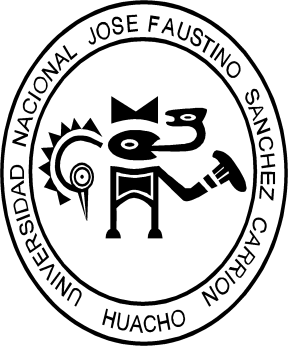 